CURRICULUM VITAEPERSONAL DATA:Name:	BOLAJI, Hameed OlalekanDate of Birth: 11-02-1980Current Postal Address: A21, Abundant Life Street off Oko-Erin Road, Ilorin, Kwara StateMarital Status: MarriedTelephone Number: 08034862624	email: hobolaji@alhikmah.edu.ngDate of First Appointment: 6th January, 2015 (Rabiúl Awwal, 15,1436 A. H)Date of Confirmation of Appointment: been applied forStatus on First Appointment: Regular (Tenure)Present Status & Institution: LII – Al-Hikmah UniversityDepartment: Science EducationFaculty: EducationINSTITUTIONS ATTENDED: University of Ilorin, Ilorin, Nigeria				2012-2016University of Ilorin, Ilorin, Nigeria				2008-2011University of Ilorin, Ilorin, Nigeria				2003-2006Government Secondary School, Omode (Re-sit)			2003		Gbaja Boys High School, Lagos					1988-1994Lagos Progressive Primary School, Lagos			1983-1988ACADEMIC AND PROFESSIONAL QUALIFICATIONS:Ph.D. Educational Technology					2016M.Ed. Educational Technology					2011B.Sc. Ed. Educational Technology					2006West African Senior Secondary School certificate		1994SCHOLARSHIPS, PRIZES AND MEMBERSHIP OF LEARNED SOCIETIES: NilHONOURS, DISTINCTIONS AND MEMBERSHIP OF LEARNED SOCIETIES:Association for Innovative Technology in Education (AITIE)Educational Media & Technologist Association of Nigeria (EMTAN)Association of Educational Researchers and Evaluators of Nigeria (ASSEREN)LENGTH OF TEACHING:5 yearsEXPERIENCE SINCE BASIC QUALIFICATIONS:Al-Hikmah University, Ilorin					2015 till dateInstitute of Education, University of Ilorin			2011 till dateFederal Radio Corporation of Nigeria (Harmony FM)		2011-2015Ifelodun Local Government, Share (Adult Educator)		2008-2011Federal College of Education, Kabuga, Kano State		2007-2008ADMINISTRATIVE EXPERIENCE:Coordinator, e-Resources and Content Development 		2017 till dateH. O. D., Science Education					2018 till dateRESEARCH INTEREST:Educational Technology with bias in Instructional Technology and M-learningCOURSES TAUGHT: (in the last three (3) years)Al-Hikmah UniversityCMP 101: Introduction to Computer Science				(3)CMP 102: Introduction to Problem Solving				(3)EDU 202: Subject Methodology (Sciences)				(2)EDU 204: Introduction to Educational Technology			(2)EDU 207: Microteaching and School Visit				(2)EDU 302: Subject Methodology (Sciences)				(2)EDU 404: ICT in Education						(2)EDU 499: Research Project						(4)EDT 211: Audiovisual Techniques					(2)EDT 215: Introduction to Library Studies				(2)LIS 221: Introduction to ICT in LIS					(3)PSY 211: Psychology of Information User				(2)SED 214: History and Philosophy of Science				(2)SED 315: Nigerian Primary/Secondary School Science Curricula 	(2)SED 324: School Science Laboratory					(2)SED 401: Research Process and Data Analysis				(2)SED 402:  Science, Technology and Society				(2)PDE 709: Educational Technology and ICT Integration		(2)PDE 713: Microteaching and School Visit				(2)PUBLICATIONS:Soetan, A. K., Ogunlade, O. O., Fakomogbon, M. A. & Bolaji, H. O. (2014). Availability and utilization of information and communication technology (ict) in early childhood education in Ilorin, Nigeria. Journal of Science, Technology, Mathematics and Education (JOSTMED), 10(3), 186-192Bolaji, H. O. & Soetan, A. K. (2015). Effects of gender and teaching experience on in-service teachers’ information and communication technology literacy skill and competence level. Al-Hikmah Journal of Education, 2(1), 212-220Bolaji, H. O. & Daramola, F. O. (2015). Assessment of information and communication technology literacy skills and competence level among in-service teachers in Nigeria. Al-Hikmah Journal of Education, 2(2), 197-205 Fakomogbon, M. A. & Bolaji, H. O. (2017). Effect of collaborative learning 	styles on the performance of students in a ubiquitous collaborative mobile 	learning environment. Contemporary Educational Technology, 8(3), 268-279Bolaji, H. O., Yusuf, M. O., Fakomogbon, M. A., Mejabi, M. V., & Tella, A.	(2017). Evaluation of Ubiquitous Collaborative Mobile Learning (UCML) 	Model: A Flexible Instructional Design Principle for Mobile Instructional 	Content Delivery. International Journal of Innovative Technology Integration	 in Education, 1(1), 97-107Ayinla, S. O. & Bolaji, H. O. (2017). Perception of Undergraduates on the Use of Learning Management Systems (LMS) for Learning Chemistry Concepts. International Journal of Innovative Technology Integration in Education, 1(2), 31-38Bolaji, H. O. & Ogidan, B. S. (2018). Determinant of undergraduates’ acceptance and use of tablets pc for mobile learning: University of Ilorin as case study submitted to the JournalACCEPTED FOR PUBLICATIONCOMPLETED PAPERS UNDERGOING ASSESSMENT FOR PUBLICATIONBolaji, H. O. (2018). Relationship between students’ multitasking behaviour and skill level in the use of social media applications for mobile learning. Submitted to the Nigerian Journal of Educational TechnologyBolaji, H. O. & Ogidan, B. S. (2018). Awareness and perceived usefulness of 	massive open online course (MOOC) among undergraduates in Nigerian universitiesBolaji, H. O. (2018). Evaluation of lecturers’ awareness, perception and perceived instructional usefulness of augmented reality for instructional delivery in Nigerian universitiesBolaji, H. O. & Fawale, A. A. (201.8). Business educators’ view and readiness towards e-portfolio information and communication technology-based tool in higher institutions in South-West, NigeriaRESEARCH OUTPUT – CONFERENCES, SEMINARS AND WORKSHOPS ATTENDEDFirst International Conference on Innovation, Technology and Education organized by Association for Innovative Technology Integration in Education (AITIE) held at the University of Ilorin Auditorium between 24th- 28th July, 2017.Paper Presented: Evaluation of Ubiquitous Collaborative Mobile Learning (UCML) Model: A Flexible Instructional Design Principle for Mobile Instructional Content Delivery.Grantsmanship: Coaching Researchers to Write Successful Grant Proposals organized by Center for Research and Development, Federal University of Technology, Akure, Ondo State, Nigeria held between 10th-12th May, 2016First International Conference on Education with the Theme Human Security and the Challenge of Innovative Education organized by Faculty of Education, Sokoto State University, Sokoto State, Nigeria held between 8th-12th March, 2016	A Workshop on Pedagogical Principles, Methods and Techniques for Academic Staff organized by Al-Hikmah University, Ilorin, Nigeria held between 20th-22nd October, 201517th National Conference organized by Association of Educational Researchers and Evaluators of Nigeria (ASSEREN) held at the University of Ibadan, Ibadan, Oyo State, Nigeria between 12th-17th July, 2015		Paper Presented:  Predictive Modeling for Social Media Adoption on 			Mobile Learning Instructional Delivery in Kwara State.14th Annual National Conference on the Theme Promoting Best Practices in Nigerian Education through Effective Policy Formulation and Implementation 	Strategies organized by Institute of Education, Faculty of Education, University 	of Nigeria, Nsukka, Enugu State, Nigeria between 8th-12th June, 2015Paper Presented: Evaluation of Undergraduates’ Acceptance and Use of Tablet for Mobile Learning: University of Ilorin as Case Study33rd Annual Convention and International Conference of the Nigeria Association for Educational Media and Technology at the Emmanuel Alayande 	College of Education, Oyo, Oyo State Paper Presented: A Proposal for Design, Development, Validation and Maintenance of Online Publication Journal for Nigeria Association for Educational Media and Technology (NAEMT)COMMUNITY SERVICE:Committee on the Review of Student’s Handbook 	Status: MemberAdhoc Committee on Sandwich Programme		Status: SecretaryCommittee on Entrepreneurial Studies 			Status: MemberExamination Monitoring Committee			Status: MemberLecturer Assessment Workshop Committee		Status: MemberCommittee on Harmonization of GNS Courses		Status: ChairmanEXTRA CURRICULAR ACTIVITIES:Reading and Watching Informative ProgrammesREFEREES:Professor Mudasir Olalere YUSUFDirector, Institute of Education,University of Ilorin, Ilorin, Nigeriamoyusuf@unilorin.edu.ng08033950774Associate Professor Micheal Ayodele FAKOMOGBONDepartment of Educational Technology,Faculty of Education,University of Ilorin, Ilorin, Nigeriadele@unilorin.edu.ng 08035014298Associate Professor Abdulrahman Ozovehe SULEDepartment of Science Education,Faculty of Education, Al-Hikmah University, Ilorin,Nigeriaarosule@alhimah.edu.ng08034772712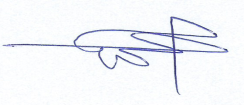 Signature							Department of Science Education							Faculty of Education,							Al-Hikmah University, Ilorin, Nigeria							9th January, 2018The Registrar,Al-Hikmah University, IlorinThrough:The Dean, Faculty of Education,Al-Hikmah University, Igbaja CampusThrough:The Head of Department,Science Education, Faculty of Education,Al-Hikmah University, Igbaja CampusAPPLICATION FOR THE POST OF LEECTURER IIn response to the internal advertisement released by the establishment division of the Registrar’s office dated 7th January, 2019, I wish to apply for the position of Lecturer I as an Educational Technologist in the Department of Science Education, Faculty of Education of this esteem academic institution.Find attached is the copy of my curriculum vitae and photocopies of my credentials for your considerations.Thanks for the opportunity and looking forward to your favourable response.Yours faithfully,Dr. Hameed O. BolajiHUI/SSE/PF/439hobolaji@alhikmah.edu.ng